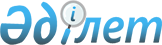 О внесении изменений в решение Тарбагатайского районного маслихата от 28 декабря 2017 года № 21-2 "О бюджете Аксуатского сельского округа Тарбагатайского района на 2018 -2020 годы"
					
			Утративший силу
			
			
		
					Решение Тарбагатайского районного маслихата Восточно-Казахстанской области от 5 декабря 2018 года № 31-3. Зарегистрировано Управлением юстиции Тарбагатайского района Департамента юстиции Восточно-Казахстанской области 14 декабря 2018 года № 5-16-162. Утратило силу решением Тарбагатайского районного маслихата Восточно-Казахстанской области от 3 января 2019 года № 33-2
      Сноска. Утратило силу решением Тарбагатайского районного маслихата Восточно-Казахстанской области от 03.01.2019 № 33-2 (вводится в действие с 01.01.2019).

      Примечание РЦПИ.

      В тексте документа сохранена пунктуация и орфография оригинала.
      В соответствии со статьями 106, 109-1 Бюджетного кодекса Республики Казахстан от 4 декабря 2008 года, подпунктом 1) пункта 1 статьи 6 Закона Республики Казахстан от 23 января 2001 года "О местном государственном управлении и самоуправлении в Республике Казахстан" и решением Тарбагатайского районного маслихата № 30-2 от 26 октября 2018 года "О внесении изменений в решение Тарбагатайского районного маслихата от 22 декабря 2017 года № 20-2 "О бюджете Тарбагатайского района на 2018-2020 годы"(зарегистрировано в Реестре государственной регистрации нормативных правовых актов за №5-16-151) Тарбагатайский районный маслихат РЕШИЛ:
      1. Внести в решение Тарбагатайского районного маслихата "О бюджете Аксуатского сельского округа Тарбагатайского района на 2018-2020 годы" от 28 декабря 2017 года № 21-2 (зарегистрировано в Реестре государственной регистрации нормативных правовых актов за номером 5415, опубликовано в Эталонном контрольном банке нормативных прововых актов Республики Казахстан в электронном виде 24 января 2018 года) следующие изменения:
      Пункт 1 изложить в следующей редакции:
      "1. Утвердить бюджет Аксуатского сельского округа Тарбагатайского района на 2018-2020 годы согласно приложениям 1, 2 и 3 соответственно, в том числе на 2018 год в следующих объемах:
      1) доходы - 41 948,1 тысяч тенге, в том числе:
      налоговые поступления - 25 019,0 тысяч тенге;
      неналоговые поступления - 2 785,0 тысяч тенге;
      поступления трансфертов – 14 144,1 тысяч тенге;
      2) затраты - 41 948,1 тысяч тенге;
      3) чистое бюджетное кредитование – 0,0 тысяч тенге, в том числе:
      бюджетные кредиты – 0,0 тысяч тенге;
      4) сальдо по операциям с финансовыми активами –0,0 тысяч тенге;
      5) дефицит (профицит) бюджета – 0,0 тысяч тенге;
      6) финансирование дефицита (использование профицита) бюджета – 0,0 тысяч тенге;"
      Пункт 3 изложить в следующей редакции:
      "Учесть, что в бюджете Аксуатского сельского округа Тарбагатайского района на 2018 год предусмотрены целевые текущие трансферты из районного бюджета в сумме – 1 632,1 тысяч тенге."
      приложение 1 к указанному решению изложить в новой редакции согласно приложению к настоящему решению.
      2. Настоящее решение вводится в действие с 1 января 2018 года. Бюджет Аксуатского сельского округа на 2018 год
					© 2012. РГП на ПХВ «Институт законодательства и правовой информации Республики Казахстан» Министерства юстиции Республики Казахстан
				
      Председатель сессии,секретарь

      Тарбагатайского районного маслихата

С. Жакаев
Приложение 1 
к решению Тарбагатайского 
районного маслихатаот 
5 декабря 2018 года 
за № 31-3приложение 1 
к решению Тарбагатайского 
районного маслихата 
от 28 декабря 2017 года 
за № 21-2
Категория
Категория
Категория
Категория
Сумма (тысяч тенге)
Класс 
Класс 
Класс 
Сумма (тысяч тенге)
Подкласс
Подкласс
Сумма (тысяч тенге)
Наименование
Сумма (тысяч тенге)
I. ДОХОДЫ
41 948,1
1
Налоговые поступления
25 019,0
01
Подоходный налог
11 060,0
2
Индивидуальный подоходный налог
11 060,0
04
Налоги на собственность
13 959,0
1
Налоги на имущество
948,0
3
Земельный налог
1 400,0
4
Налог на транспортные средства
11 611,0
2
Неналоговые поступления
2 785,0
01
Доходы от государственной собственности
2 785,0
5
Доходы от аренды имущества, находящегося в государственной собственности
2 785,0
 4
Поступления трансфертов
14 144,1
02
Трансферты из вышестоящих органов государственного управления
14 144,1
3
Трансферты из районного (города областного значения) бюджета
14 144,1
Функциональная группа
Функциональная группа
Функциональная группа
Функциональная группа
Функциональная группа
Сумма (тысяч тенге)
Функциональная подгруппа
Функциональная подгруппа
Функциональная подгруппа
Функциональная подгруппа
Сумма (тысяч тенге)
Администратор бюджетных программ
Администратор бюджетных программ
Администратор бюджетных программ
Сумма (тысяч тенге)
Программа
Программа
Сумма (тысяч тенге)
Наименование
Сумма (тысяч тенге)
 II. ЗАТРАТЫ
41 948,1
01
Государственные услуги общего характера
38 448,1
1
Представительные, исполнительные и другие органы, выполняющие общие функции государственного управления
38 448,1
124
Аппарат акима города районного значения, села, поселка, сельского округа
38 448,1
001
Услуги по обеспечению деятельности акима города районного значения, села, поселка, сельского округа
37 707,1
022
Капитальные расходы государственного органа
741,0
07
Жилищно-коммунальное хозяйство
3 500,0
3
Благоустройство населенных пунктов
3 500,0
124
Аппарат акима города районного значения, села, поселка, сельского округа
3 500,0
008
Освещение улиц в населенных пунктах
3 000,0
009
Обеспечение санитарии населенных пунктов
500,0
III. Чистое бюджетное кредитование
0,0
Бюджетные кредиты
0,0
IV. Сальдо по операциям с финансовыми активами
0,0
Приобретение финансовых активов
0,0
V. Дефицит (профицит) бюджета
0,0
VI. Финансирование дефицита (использование профицита) бюджета
0,0